伊太発電所施設の点検修理のため大井川用水を下記のとおり断水します。ご迷惑をおかけしますがご理解・ご協力お願いいたします。記１．断水期間　　　　令和3年10月18日（月）　８：００　から令和3年10月23日（土）１７：００　まで２．断水の理由　　大井川土地改良区が管理する伊太発電所の施設点検と修繕工事を実施するため３．影響範囲　　　　大井川土地改良区の受益地全域　　　　　　　　　　　　（島田市・藤枝市・焼津市・牧之原市・吉田町にある各受益地）令和3年10月7日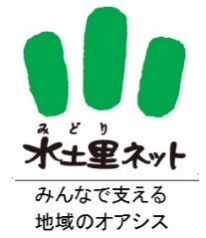 水土里ネット　　　大井川土地改良区〒427-0042　静岡県島田市中央町30番2号電話　0547-37-7151FAX　0547-37-1220[事業課]http://www.ooigawa-yousui.jp大井川用水の断水について